SMCC CLUB MEETING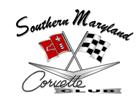 MINUTESJuly 14, 2014Note: For brevity, last names are abbreviated, and speakers are identified in parenthesis.President, Tom Santangelo, called the meeting to order at 7:00pm.  Bill Gilligan, led the Pledge of Allegiance.  As tradition, each member and guest introduced themselves and their cars.  A total of 13 members were in attendance.   SECRETARY REPORT (Patrice Hopkins)Tom S. reminded members that June minutes were distributed via email.  He opened the floor for questions; there were none.  Dennis Lyons made a motion to accept the minutes; Brenda Ridgell. seconded the motion.  Members voted in favor of the motion, and the motion was carried.  TREASURY REPORT AND CLUB MAIL/CORRESPONDENCESusie Mendoza reported no deposits.  There were two expenses:  Reimbursement for Tom S. for purchasing the Corvette book as a door prize and the check to Penn State for our scholarship recipient, Andrew T. Thach.  The current and available balance is $5,248.00.Mail correspondence:  We only received membership checks as deposits; the remaining mail was advertisements.   MEMBERSHIP CHAIR REPORT (Ben Mendoza)Ben M. reported two additional members, Ronnie Gitlin and Dave Manchester, bringing us to a total of 36 members!  Guest at the meeting was John Marcel, who became a first Corvette owner (and potential club member).  MERCHANDISE CHAIR REPORT (Jim Jacobs)There was no report. EVENT CHAIR REPORT (Mike Doncevic)Tom S. reminded us to check the website for events (http://www.southernmarylandcorvetteclub.org/activities.html).  He called Tina Hayes (Camero club chair), who expressed interest in doing a joint cruise with our club; he is waiting to hear back from her.  Also, Tom S. reminded members about the upcoming Poker Run on Saturday, July 26th.Other events attended by members:  Brenda R. attended the Butch Nelson event, which had a very good turnout this year.On Saturday, July 13th, five cars participated in Sam Lupi’s Memorial Cruise to Lowery’s Restaurant in Tappahannock, VA; the cruise and brunch were nice.WEBSITE REPORT (Rick Davis)Rick D. reported updates to the upcoming events section.  He listed the upcoming events first.  Additionally, he requested more cars pictures to post to the website.   Action(s): Rick D. is adding the beach party as an event (October 3rd and 4th at 4-9pm).Members who have not already provided pictures of their cars should provide them to Rick D.Ben will provide pictures for the memorial cruise.UNFINISHED BUSINESS  FUNDRAISERS Poker Run:  Ben M. stated that the poker run is in full swing.  He handed out the score and registration sheets as a sample.   Ben recommended the board and attendees meet prior to the run to discuss duties (i.e. who will arrange the 50/50, door prizes, and the president would need to provide the big roll of tickets).  Brenda, Ben and Susie have been distributed fliers at car shows. Susie made a sign for the run. Members provided door prizes at the meeting.Ben M. explained the details of the remaining poker run tasks as follows:The home base will have two places for registration; one person at the table would assign odd numbers and another would assign the even numbers for participants.Registration is from 10am-12pm. Every half hour, the stops should be manned.   At 12 noon, each person at the station will be given a call.   This week and following week, Ben M. will reminding folks about the poker run.Announcements at home base:  We will announce the ticket number or we may tape the winning tickets to the prize (this would need to be decided).  For the 50/50, we would have to announce the ticket number and determine the winners – high, medium, and low.Ben M. would like for each participant to be sent a thank you note and ask to keep in contact with them.The Chaptico Market site is the only site that still needs table and chair.Ben M. encouraged members to do what they can to promote the Poker Run and to check emails regularly to stay up-to-date on last minute changes.Dennis L. suggested advertising the event on the Southern Maryland Online website.  (Ben M. is working on the login info for that site).  Brenda R. will send a website for posting the poker run.  Bill G. suggested advertising in The Tester.Robert Gilpin, manager of Apple Bees in California, MD contributed four gift letters!  Now we are close to a total of 18 door prizes. Brown Bag:  Hollywood Fire Department will work with Brenda for the Brown Bag.Tom S. asked about Mount Zion car show on Saturday, September 13th. Ninety-eight cars participated last year.   Ben M. made a motion to sponsor the car show; Chris L. seconded the motion.  Members voted in favor of the motion, and the motion was carried.  Tom S. mentioned the October 4th Blessing of the Fleet.  Susie M. reminded the members that Richard Lord is a member and said we could congregate at his house for the event.  Mike Doncevic was to provide more information (a total of 10 cars were going to be provided as participating from our club).Action(s):  Patrice will develop a spreadsheet to assign a number for registration. Patrice will send out the cell #s to the groupTom S. will call Mike or Richard regarding the Poker Run.  Due to Leila Grimsley’s injury, it was suggested that Tom S. double check with Bear (Dave G.) to confirm participation.Ben M. will send out reminder emails about the poker run.Ben M. will verify the date of the Mount Zion car show.Brenda R. will provide Ben M. with a website for posting the poker run and firm details on the brown bag.NEW BUSINESSJim Jacobs stated that T-Shirts would cost $24/piece at Chesapeake Embroidery.Ben suggested us to go to a picnic/ or dinner instead of meeting.  Tom S. stated to send ideas.  Ben M. made a motion to for us to have next month’s meeting at Apple Bees (6pm for dinner).  Jim Jacobs seconded the motion.  Members voted in favor of the motion, and the motion was carried.  Chris L. reminded members about the caravan - 20th anniversary (Labor Day weekend).  July 21st is the deadline to register. Patrice H. reminded members about the club anniversary (September 10th).  Tom S. stated that we should think about the anniversary plans and will discuss at next month’s meeting.   Action(s):Patrice will send an email to request members’ interest regarding the T-shirts.Patrice will send an email about a club picnic.   Members should discuss anniversary plans at next month’s meeting.   Brenda R. informed members about the Cowpie Bingo and Car Show at Flat Iron Farm on Saturday, October 11th.  It is open class except for motorcycles, and the cost is $10 per ticket.Chris suggested us to send get well cards to members. CORVETTE TECH NEWS & TIPS   Tom S. informed the club that August 8, 2014 will be the last production of the C7 model.   August 11th will be the start date for the 2015 models.  Demand has been good and will be available in Dec/Jan 2016.  Features of the 2015 models will include a different performance data recorder, and a SD card can record out of the cockpit.  Pricing is not available for the 2015 models, but will be released on June 23, 2015.   Also, Tom S. informed club members that the National Corvette Museum will leave the sink hole as is.  Three cars are not going to be restored.  REMINDERSNext Meeting:  Monday, August 11, 2014 at Apple Bees, California, MD!!Tom S. requested a motion to adjourn the meeting.  Dennis Lyons made the motion to adjourn.  Don Byrne seconded the motion.  Members voted in favor of the motion, and the motion was carried.  Meeting was adjourned at 7:55pm.  *Minutes Recorded by: Patrice Hopkins, 2013-2015 SMCC Corvette Club Secretary*